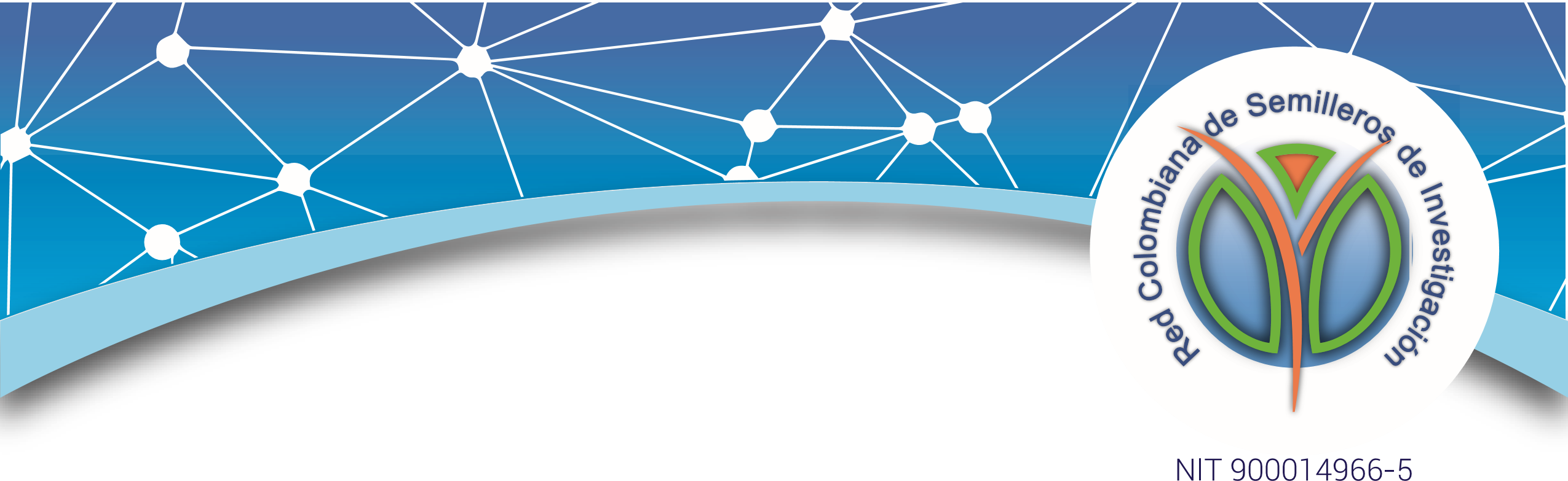 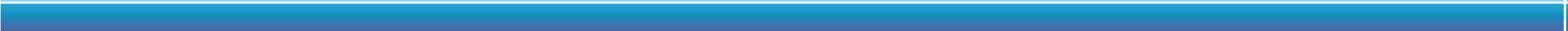 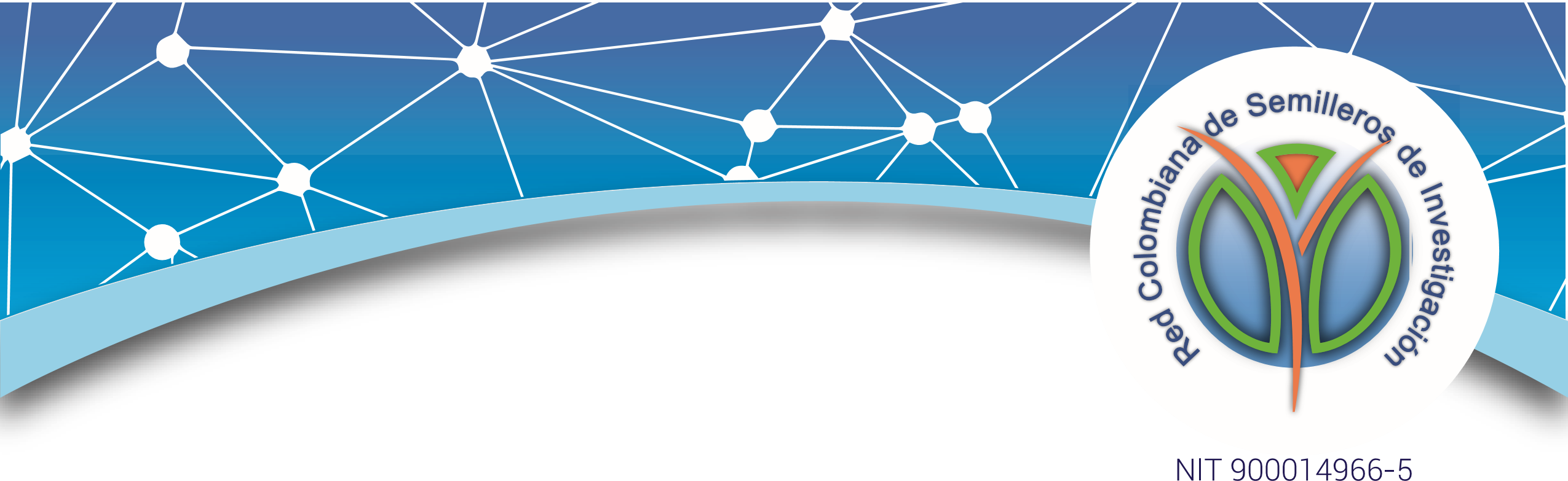 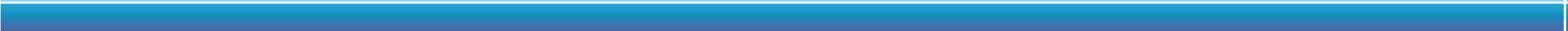 CONSENTIMIENTO EXPRESO Con el envío y de acuerdo con la Ley Estatutaria 1581 de 2012 de Protección de Datos y con el Decreto 1377 de 2013, los responsables del proyecto, autorizamos como Titulares de los datos que plasmamos, que éstos sean incorporados en una base de datos de responsabilidad de la Red Colombiana de semilleros de Investigación RedCOLSI, siendo tratados con la finalidad de gestión administrativa, formativa, evaluación y de información institucional, de semilleristas y de proyectos entre  otros, de conformidad con el aviso de privacidad publicado en www.fundacionredcolsi.org. De igual modo, los autores declaran haber sido informados que pueden ejercitar los derechos de acceso, corrección, supresión, revocación o reclamo por infracción sobre datos, mediante escrito dirigido a la dirección de correo electrónico coordinacion@fundacionredcolsi.org, indicando en el asunto el derecho que desea ejercitar, o mediante correo ordinario remitido a carrera 12 Número 53 – 42 Edificio Barcelona la Castellana Montería.El Tipo de letra es Arial y el tamaño 11. Este formato debe ser enviado a: @INFORMACION GENERALINFORMACION GENERALINFORMACION GENERALPaísNodoUniversidadNombre del SemilleroNivel de Formación Programa AcadémicoTítulo del ProyectoPonentes (máximo 2)Identificación ponentesE-mail de ponentesTeléfonosÁrea de la investigación(Marque solo una opción) Ciencias Agrarias                          Biológicas y del mar                      Ciencias de la Salud                      Ciencias exactas y de la tierra     Ciencias humanas              Ciencias sociales                           Navales y de seguridad                 Ingeniería                                       Lingüística artes y letras                Otra: (Mencione cuál)CONTENIDO DEL PLAN DE NEGOCIOTITULO:2. DESCRIPCIÓN DEL PRODUCTO O SERVICIO:  Describir el producto implica presentar la propuesta de valor que genera el mismo y las ventajas competitivas que le caracterizan3. SECTOR ECONÓMICO: Se define el sector económico teniendo en cuenta la actividad económica.4. ANÁLISIS DEL ENTORNO: *Análisis macro (Analizar el entorno macro implica describir brevemente las amenazas y oportunidades que desde este entorno influirían sobre su idea de negocio). 5. ANÁLISIS DEL MERCADO:  Análisis de los posibles consumidores (Target del consumidor, segmentación y preferencias de los consumidores hacia su producto o servicio) y *Análisis de los competidores (Todo lo relacionado a la competencia de tu producto o servicio, quienes, puntos en el mercado, etc).6. MARCO LEGAL: Normativa relacionada con la idea en desarrollo.7. CADENA / MINICADENA PRODUCTIVA: Cadena o minicadena productiva a la cual se articularia.8. ASPECTOS TÉCNICOS: Aspectos e información técnica de su emprendimiento.9. ASPECTOS ORGANIZACIONALES: 10.  VIABILIDAD FINANCIERA:  Estimado de la ganancia de su negocio incluyendo la inversión inicial y los gastos operacionales - financieros.11. DESCRIPCIÓN DEL PLAN DE MERCADEO Y PUESTA EN MARCHA:  Cuáles son las estrategias que se traza tu empresa para competir en función de la marca, la propuesta de valor y la posible aceptación de tu producto, teniendo en cuenta la RSE (Responsabilidad social empresarial) y el medio ambiente.12.  RESPONSABILIDAD SOCIAL Y DESARROLLO SOSTENIBLE.